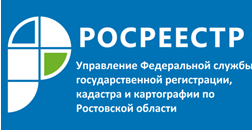 Пресс-релиз26.11.2020Управление Росреестра по Ростовской области информирует о вступлении 
в силу с 1 января 2021 года приказа Росреестра от 21.10.2020 № П/0391 «Об установления Порядка уведомления правообладателями объектов недвижимости, на которых находятся пункты государственной геодезической сети, государственной нивелирной сети и государственной гравиметрической сети, а также лицами, выполняющими геодезические и картографические работы, федерального органа исполнительной власти, уполномоченного на оказание государственных услуг в сфере геодезии и картографии, о случаях повреждения или уничтожения пунктов государственной геодезической сети, государственной нивелирной сети и государственной гравиметрической сети».             Правообладатели объектов недвижимости (земельных участков, объектов капитального строительства), на которых находятся пункты государственной геодезической сети, государственной нивелирной сети и государственной гравиметрической сети, а также лица, выполняющие геодезические и картографические работы, в случае выявления повреждения или уничтожения геодезического пункта в течение 15 календарных дней со дня обнаружения повреждения или уничтожения пункта обязаны направить в Управление Росреестра по Ростовской области информацию 
о повреждении или уничтожении пункта.Информация о повреждении или уничтожении пункта должна содержать:а) почтовый адрес (адрес места нахождения) юридического лица или адрес регистрации по месту жительства (месту пребывания) физического лица и контактные данные (фамилия, имя, отчество) физического лица или наименование юридического лица, адрес электронной почты, телефонный номер) правообладателя для реализации обратной связи;б) адрес (описание местоположения) и (или) кадастровый номер объекта недвижимости, на котором находится (находился) пункт;в) причины повреждения или уничтожения пункта (если они известны).Информация о повреждении или уничтожении пункта направляется: а) в форме документа на бумажном носителе посредством личного обращения в Управление Росреестра по Ростовской области по адресу: г. Ростов-на-Дону, пр. Сиверса, д. 22; б) в форме почтового отправления в Управление Росреестра по Ростовской области 
по адресу: 344002, г. Ростов-на-Дону, пер. Соборный, д. 2 А;в) в форме электронного документа (электронного образа бумажного документа), подписанного усиленной квалифицированной электронной подписью, направляемого по адресу электронной почты Управления Росреестра по Ростовской области:  61_upr@rosreestr.ru;г) посредством заполнения специального раздела официального сайта Росреестра 
в информационно-телекоммуникационной сети "Интернет".Информация, направляемая лицами, выполняющие геодезические 
и картографические работы должна содержать:а) фамилию, имя, отчество (последнее - при наличии) индивидуального предпринимателя, кадастрового инженера или наименование и почтовый адрес (адрес местонахождения) юридического лица и идентификационный номер налогоплательщика, адрес электронной почты, телефонный номер (для реализации обратной связи);б) сведения об уничтожении или повреждении пункта;в) местоположение пункта, адрес (описание местоположения) пункта.Направляемая информация также может содержать наименование пункта, тип центра и номер его марки, в случае если данная информация известна.К направляемой информации прилагаются материалы фото- и (или) видеофиксации 
с места размещения пункта.Обращаем Ваше внимание, что неуведомление собственником, владельцем или пользователем земельного участка, здания либо сооружения, на которых размещены  геодезические пункты, Управления Росреестра по Ростовской области об уничтожении,  или повреждении пунктов, а равно отказ в предоставлении возможности подъезда (подхода) к этим пунктам для проведения на них наблюдений и иных работ, является административным правонарушением и в соответствии с ч. 4 ст. 7.2 КоАП РФ влечет предупреждение или наложение административного штрафа в размере от одной тысячи 
до пяти тысяч рублей.В соответствии со ст. 19.7 КоАП РФ непредставление или несвоевременное  представление в Управление Росреестра по Ростовской области, осуществляющее федеральный государственный надзор в области геодезии и картографии, сведений о повреждении геодезических пунктов влечет за собой административное наказание в виде предупреждения или наложения административного штрафа на граждан в размере от ста до трехсот рублей; на должностных лиц - от трехсот до пятисот рублей; на юридических лиц - от трех тысяч до пяти тысяч рублей.Действующий приказ Минэкономразвития  России от 29.03.2017  №  135 «Об установления Порядка уведомления правообладателями объектов недвижимости, на которых находятся пункты государственной геодезической сети, государственной нивелирной сети и государственной гравиметрической сети, а также лицами, выполняющими геодезические и картографические работы, федерального органа исполнительной власти, уполномоченного на оказание государственных услуг в сфере геодезии и картографии, о случаях повреждения или уничтожения пунктов государственной геодезической сети, государственной нивелирной сети и государственной гравиметрической сети» утрачивает силу 
с 01 января 2021 года.